JOOMLA POUR LES NULSJOOMLA POUR LES NULS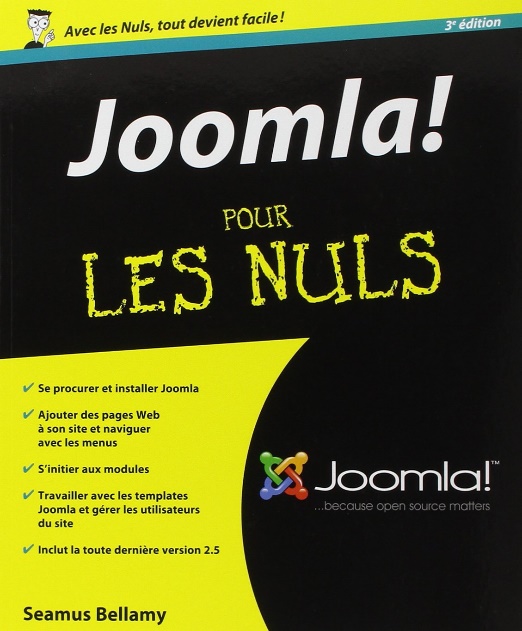 Joomla 3e Pour les Nuls(Français) Broché7 juin 2019de Seamus BELLAMY (Auteur)19,00 €+ 2,99 € LivraisonD'occasion: Très bon